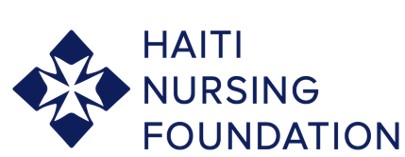 Anti-Discrimination and Harassment PolicyHaiti Nursing Foundation (HNF) prohibits discrimination and harassment of any kind and is committed to the principle of equal employment opportunity for all employees and to providing employees with a work environment free of discrimination and harassment. All employment decisions at HNF are based on business needs, job requirements and individual qualifications, without regard to race, color, religion, sex, national origin, age, disability, familial or marital status, veteran status, or any other status protected by the laws or regulations where we operate. HNF will not tolerate discrimination or harassment based on any of these characteristics.